U. S. ISSOIRE TIRCHALLENGE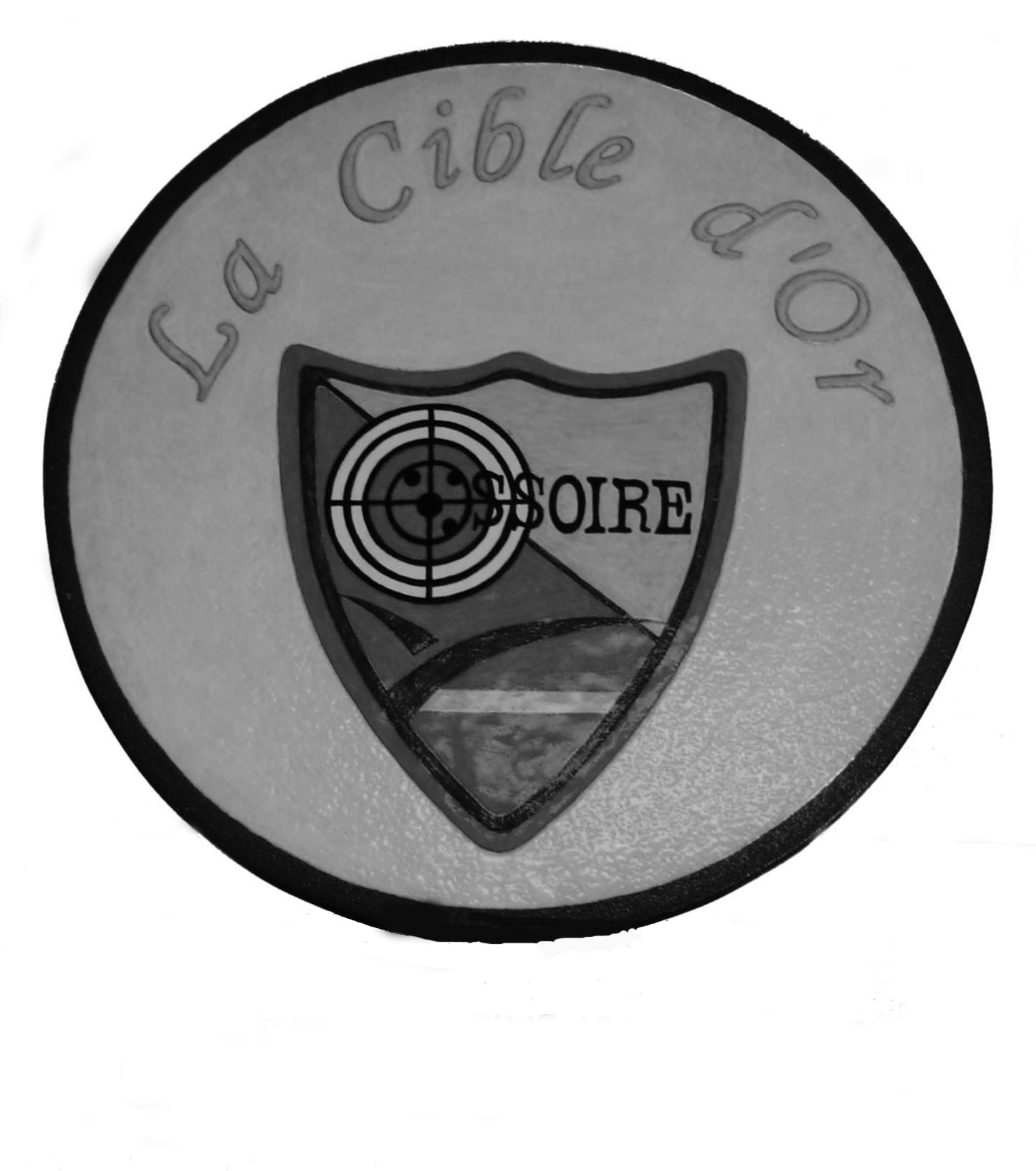 30 - 31 octobre et  06 - 07 novembre 2021Stand de tir Charles CONSTANTY - Chemin des Listes63500 ISSOIRECarabine - Pistolet 10 mètresClassement individuel et par équipeCHALLENGE DE L’U.S.ISSOIRE TIRLA CIBLE D’ORL’U.S.Issoire Tir organisera les week-ends des 30 - 31 octobre  et 06 - 07 novembre 2021 la 22ème édition de son challenge en son stand situé chemin des Listes.Classement individuel dans les disciplines et catégories ci après :Carabine et pistolet 10 m. – Match de 60 coups  Ecole de Tir : 30 plombs (Poussins, Benjamins)                        40 plombs (Minimes)Catégories classées :	S1 - S2 - S3 - D1 - D2et D3 (coefficient 1.5 pour les D3) - Cadets  F et G – Juniors F et G Ecole de Tir : Poussins, Benjamins  F et G confondus et catégories confondues                       Minimes : F et G confondus	(Surclassement possible d’un minime en cadet à l’inscription : 60 plombs) Un classement par équipe désignera le vainqueur du challenge « La Cible d’Or »            Il sera acquis définitivement par le club qui l’aura gagné 5 fois consécutivement.Chaque équipe sera formée de quatre tireurs, d’un même club, préalablement désignés,  (2 carabiniers et 2 pistoliers). Les tireurs des Ecoles de Tir ne peuvent entrer dans la composition des équipes.Les 3 premières équipes seront récompensées..Tarif des engagements :	Carabine et pistolet 10 mètres :	60 plombs		10 €	40 plombs		8 €	30 plombs	   7	€Pas de remboursement en cas de désistement.L’engagement des équipes est gratuit. La remise des récompenses aura lieu dimanche 07 novembre à 16 heures.  Faire parvenir les feuilles d’engagement accompagnées du règlement (Chèque à l’ordre de U.S.I. Tir) au plus tard mercredi  20 octobre 2021  à :Danielle MONTEIL  -  6, Chemin de Rande  -  63500 BERGONNE	 04 73 55 03 54	admonteil@live.frLes inscriptions pourront se faire par internet ou téléphone, mais ne seront effectives qu’à réception du chèque correspondant.CHALLENGE DE L’UNION SPORTIVE ISSOIRIENNELA CIBLE D’ORIssoire, les 30 - 31 octobre  et  06 - 07  novembre 2021Adresse du  correspondant………………………………..Envoyer à :  admonteil@live.frDanielle MONTEIL6, Chemin de Rande63500 BERGONNE04 73 55 03 54Date limite d'inscription : 20 octobre 2021Samedi 30 oct             S1    10 h 00                                           S2    14 h 00      	                        S3    16 h 00Dimanche 31 oct         S4    10 h 00      	                        S5    14 h 30      Samedi 06 nov            S6    10 h 00     	                        S7    14 h 00                                        S8    16 h 00Dimanche 07 nov       S9    10 h 00                                                       	                        S10  14 h 30L’horaire indiqué est celui de début de matchCHALLENGE DE L’U.S.ISSOIRE TIRLA CIBLE D’OR	30 - 31 octobre  et  06 - 07 novembre 2021FICHE D’ENGAGEMENT DES EQUIPESEquipe 1Equipe 2Equipe 3Equipe 4Coordonnées du ClubNom et Prénom	…………………………………….Adresse	…………………………………………….	…………………………………………….C.P. & Ville	……………………………………...... : 	………………………………………………...Adresse email du correspondant : …………………………….Fiche d’engagement à retourner dûment complétée à :	Danielle MONTEIL	6, chemin de Randeavant le 20 octobre 2021	63500 BERGONNE	 04 73 55 03 54 	admonteil@liveNom et PrénomN° de licenceChoix 1Choix 2CATDISCMontantMontant à régler à l’ordre de :  USI Tir         €Nom & PrénomCatégorieDisciplineNom & PrénomCatégorieDisciplineNom & PrénomCatégorieDisciplineNom & PrénomCatégorieDiscipline